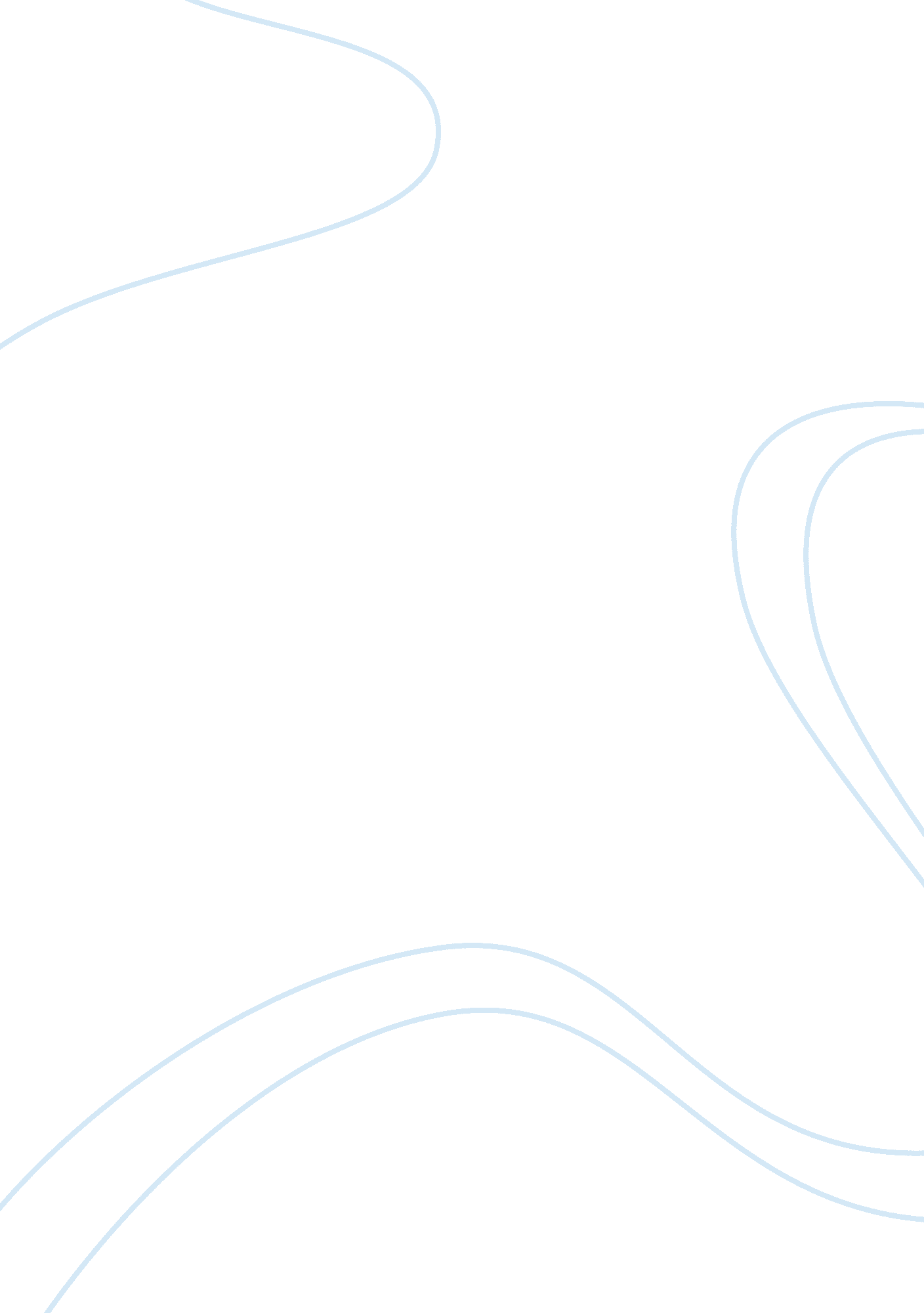 OutlineLinguistics, English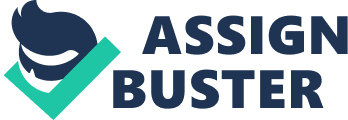 RESEARCH PAPER OUTLINE Playing of in most cases may reveal some hidden facts about an event or the platform in which it is taking place. Even though the piano lesson is regarded as a play to the members involved, however, reveals a lot concerning each band member personality, attitude and ability of the music played. In most cases, while the music has a fundamental message, repetition of chords supporting the statement is centered. 
I). Despite the fact that the piano lesson is regarded as a play, there are several influences that listeners acquire and play significance roles in their daily lives. 
a) Through the piano Lesson, we can identify various African ritual dances that take place in the offering of sacrifices moments (August & Bogumil Web). 
b) On the other side, the European dance reflects the pull away from the earth to become the superpowers of the American. 
c) August tries to reflect the consequences the Africans are facing in the hostile cultural environment in Americans as slaves (August & Bogumil Web). 
II). Song in most cases can be used as a tool for motivation for an individual or a community to achieve the expected dreams. 
a) In the song, “ Two Trains Running,” by August Wilson tries to explore the lives of African Americans who see to themselves no appearance to progress in their lives (August & Bogumil Web). Memphis Lee and his patron were not happy for being not considered during the urban renewal that made them misplace their identities in the community. 
b) These challenges should give them the heart of achieving the best since their self-esteem nature would make the great improvement in their lives. 
c) Challenges on the other side enable an individual to be firm and get possible solutions to it. 
In general, songs played by the artists should have some teachings to the public in order to explore the majority to think positive in their daily lives experiences. 
Works Cited 
August, W & Bogumil, M. “ Understanding contemporary American Literature.” The Piano Lesson. University of South Carolina Press, 1995. Web. 26 April 2015. https://books. google. co. ke/books? id= BbTkVOY1IU8C&pg= PA74&dq= The+Piano+Lesson%22+by+August%20Lesson%22%20by%20August%20Wilson.&f= false+Wilson.&hl= en&sa= X&ei= Yio8VdqfCc3davPrgdAC&redir_esc= y#v= onepage&q= The%20Piano. 